A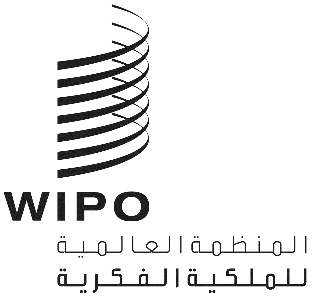 WO/GA/52/2الأصل: بالإنكليزيةالتاريخ: 7 مايو 2020الجمعية العامة للويبوالدورة الثانية والخمسون (الدورة الاستثنائية الثامنة والعشرون)جنيف، 7 و8 مايو 2020ملخص الرئيسمن إعداد الرئيساتفقت الدول الأعضاء في الويبو، في 20 أبريل 2020، على اقتراح المدير العام للويبو، الوارد في التعميم C. N 3989، بشأن عقد دورة يومي 7 و8 مايو للجمعية العامة للويبو وجمعية اتحاد باريس وجمعية اتحاد برن لغرض تعيين المدير العام المقبل للويبو، استثنائياً في شكل إجراء كتابي. وبموجب ذلك، منحت الدول الأعضاء لرئيس الجمعية العامة تصريحاً بتعميم مشروعات القرارات للنظر فيها واعتمادها في نهاية المطاف.وحسب الممارسة السابقة، ينبغي تعيين "الفريق العامل المعني بشروط تعيين المدير العام المنتخب" (الفريق العامل) من قبل الجمعية العامة للويبو ليقدم توصيات بشأن هذه الشروط كي تحددها الجمعية العامة أو تعتمدها. ويترأس رئيس الجمعية العامة للويبو الفريق العامل ويكون رئيس لجنة الويبو للتنسيق هو نائب رئيس الفريق العامل. ويتألف أعضاء الفريق العامل الآخرون من: (1) نائبي رئيس الجمعية العامة للويبو ولجنة الويبو للتنسيق؛ (2) ومنسقي المجموعة الأفريقية، ومجموعة بلدان آسيا والمحيط الهادئ، ومجموعة بلدان آسيا الوسطى والقوقاز وأوروبا الشرقية، ومجموعة بلدان أوروبا الوسطى والبلطيق، والمجموعة باء، ومجموعة بلدان أمريكا اللاتينية والكاريبي، والصين.ونظرا للقيود المفروضة بسبب جائحة كوفيد-19، وتماشياً مع الاقتراح الخاص بالمضي قدماً، وموافقة الدول الأعضاء في نهاية المطاف على المضي قدماً وإجراء هذه الاجتماعات استثنائياً في شكل إجراء كتابي، اقترح الرئيس اتباع نهج استثنائي مماثل إزاء عمل الفريق العامل. وكما هو مفصل في الوثيقة .WO/GA/52/1 Rev، اقترح الرئيس أن يعقد الفريق العامل اجتماعه بناء على دعوة غير رسمية ويشرع في مشاورات معه لتقديم توصيات بشأن شروط تعيين المدير العام. وكما هو مقترح في تلك الوثيقة، ستدرج نتائج تلك المشاورات غير الرسمية في هذا الملخص الذي أعده الرئيس، والذي سيرفق بتعميم يحتوي على القرارات المقترحة للاعتماد في إطار الإجراء الكتابي الذي وافقت عليه الدول الأعضاء بشأن عقد دورة مايو لجمعيات الويبو.ولهذه الغاية، دعا الرئيس الفريق العامل إلى تقديم آرائه وتعليقاته بشأن مشروع عقد المدير العام (استناداً إلى الصيغة الواردة في مرفق الوثيقة .WO/GA/52/1 Rev) بحلول 20 أبريل 2020، كي يتسنى إدراج أي اقتراحات أو توصيات جرى التوصل بشأنها إلى اتفاق غير رسمي في مشروعات القرارات المعممة في 27 أبريل 2020. ونظّم الرئيس أيضا اجتماعاً افتراضياً مع الفريق العامل يوم الأربعاء 22 أبريل 2020.وفي الاجتماع الذي عقد في 22 أبريل، أشار الرئيس أولاً إلى أن 151 دولة عضواً قد ردّت بالإيجاب لتأكيد موافقتها على الإجراء الكتابي، وقدمت بذلك تصريحاً للرئيس بتعميم مشروعات القرارات التي أرفق بها هذا الملخص الذي أعده الرئيس، والذي يتناول المشاورات غير الرسمية. وأعرب كل من رئيس لجنة الويبو للتنسيق، سعادة السيد فرانسوا ريفاسو، الممثل الدائم لفرنسا، ونائبا رئيس الجمعية العامة للويبو، سعادة السيد إسماعيل باغاي هامانيه، الممثل الدائم لإيران (جمهورية-الإسلامية)، وسعادة السيد فيكتور دوليدز، الممثل الدائم لجورجيا، ونائب رئيس لجنة الويبو للتنسيق، سعادة السيد أندريانو إيروين، نائب الممثل الدائم لإندونيسيا، عن تأييدهم للعملية غير الرسمية الجارية ولمشروع العقد قيد النظر على حد سواء.ثم طلب الرئيس إلى منسقي المجموعات أن يعربوا عن آرائهم بالنيابة عن أعضاء مجموعاتهم. وتحدث وفد زمبابوي باسم المجموعة الأفريقية، وأعرب عن تأييده للشروط المقترحة لتعيين المدير العام ونص العقد بصيغته الحالية.وتحدث وفد سنغافورة باسم مجموعة بلدان آسيا والمحيط الهادئ، وأثار ثلاث نقاط بشأن العملية ومضمون شروط التعيين: (1) ينبغي اعتماد القرارين في الوقت ذاته، أي تعيين المدير العام المقبل وتحديد شروط تعيينه؛ (2) وإنّ شروط تعيين المدير العام منصوص عليها كذلك في اتفاقية الويبو ونظام موظفي الويبو ولائحته؛ (3) وينبغي أن تقتصر أي تغييرات في العقد على التحديثات والتفاصيل التقنية، مثل تواريخ العقد وأسماء الأطراف.وتحدث وفد الاتحاد الروسي باسم مجموعة بلدان آسيا الوسطى والقوقاز وأوروبا الشرقية، وأشار إلى أن استحقاقات المدير العام متسقة مع المعايير الخاصة بالرؤساء التنفيذيين للوكالات، وأن مجموعته ترى أن النص الحالي للعقد يتماشى مع الممارسة المتبعة وينبغي أن يترك على حاله. وذكر أن مجموعته توافق على الطرائق التي عرضها الرئيس، وتعرب عن أملها في التوصل إلى حل يقبله الجميع ويحظى بتوافق الآراء.وتحدث وفد لاتفيا باسم مجموعة بلدان أوروبا الوسطى والبلطيق، وأعرب عن سروره لسماع أن أكثر من 150 دولة عضواً قد قبلت الإجراء الكتابي، وذكر أن نسبة رد وقبول أعضاء مجموعته بشأن الإجراء الكتابي بلغت نسبة 100 بالمائة. وأشار المنسق إلى أنه لم ير أي اقتراحات أخرى، وأضاف أنه سيكون من الصعب – في ظل الظروف الاستثنائية الحالية – إجراء مفاوضات بشأن أي اقتراح. وبناء على ذلك، أوصى بأن يتبع الفريق العامل الممارسة الحالية وأن يعتمد مشروع العقد بصيغته المقترحة. وأشار أيضاً إلى أنه قد يتوقّع العمل على تعديلات مقترحة لفترة الولاية التالية للمدير العام، التي ستبدأ بعد ست سنوات، والتي ستتاح للفريق العامل فرصة أفضل لإجراء المفاوضات بشأنها.وأكّدت الصين دعمها لنص العقد بصيغته الحالية.وتحدث وفد ألمانيا باسم المجموعة باء، وأشار إلى أن اتفاق أكثر من 150 دولة عضواً على الإجراء الكتابي هو نتيجة جيدة، وأعرب عن سروره بتأكيد أن معدل الردّ والقبول للمجموعة باء بلغ أيضاً نسبة 100 بالمائة. وأشار المنسق إلى أربع نقاط وهي: (1) يمكن أن تؤيد مجموعته نص العقد بصيغته الحالية فيما يخص مدة ولاية المدير العام التي ستبدأ في عام 2020؛ (2) وبسبب الظروف الاستثنائية الراهنة، لم يتمكّن أعضاء المجموعة باء من المشاركة بفعالية في المناقشات بشأن التعديلات المقترحة؛ (3) ولذلك فإن المجموعة باء ستمتنع عن إدخال تغييرات نصية في هذا الوقت، ولكنها طلبت أن يعقد رئيس الجمعية العامة، قبل جمعيات عام 2021، مشاورات غير رسمية بشأن التعديلات الممكنة فيما يتعلق بمدة ولاية المدير العام التي ستبدأ في عام 2026؛ (4) وطلبت أن يذكر ذلك في هذا الملخص الذي أعده الرئيس.وتحدث وفد جامايكا باسم مجموعة بلدان أمريكا اللاتينية والكاريبي، وأعرب عن تقديره لإعداد وثائق العمل وإجراء المشاورات، وعن سروره لسماع العدد الكبير من الدول الأعضاء التي ردت بالإيجاب على الإجراء الكتابي. وأشار المنسق إلى أنه تشاور مع أعضاء مجموعته بشأن مشروع نص العقد، وذكر أن عدداً من الأعضاء قدّم تعقيبات، وأن البعض الآخر لا يزال يتشاور مع العواصم. وأعلن أنه لم يتلق أي اقتراحات بشأن التعديلات، وأوضح أن أعضاء المجموعة الذين قدموا تعقيبات قد أشاروا إلى أنهم يفضلون تجنّب إدخال تغييرات نظراً لأن شروط العقد الحالية أثبتت فعاليتها، وأن من الصعب إجراء مفاوضات في غياب اجتماعات مباشرة. وبالتالي فإن إبقاء "الوضع الراهن" هو أفضل الممكن. وأضاف المنسق أن أية تغييرات ينبغي أن تستند إلى القانون الدولي وقواعد الويبو المعمول بها. وذكر أنه سيكون من الصعب، في هذه الظروف، النظر في أي تغيير والاتفاق عليه لأن بعض العواصم تعمل في ظل تدابير طارئة، مما سيتسبب في حدوث تأخيرات.وفي ختام الاجتماع، طلب الرئيس من الفريق العامل أن يحيل أية تعليقات إضافية قبل نهاية الدوام من يوم 23 أبريل 2020، كي يتسنى إدراجها على النحو الصحيح في ملخص الرئيس وفي مشروعات القرارات، حسب الاقتضاء. ولم ترد أية تعليقات أخرى.وبناء على ما سبق، وبعد النظر في شروط تعيين السيد دارين تانغ مديراً عاماً، قرّر الفريق العامل أن يوصي الجمعية العامة للويبو بالشروط ذاتها التي وافقت عليها الجمعية العامة للويبو في عام 2014 عند تعيين السيد فرانسس غري، مع تعديلها لتبرز تسوية تضخم سنوية فيما يخص بدلي السكن والتمثيل وفقاً لمؤشر أسعار المستهلكين لجنيف. وبالإضافة إلى بدلي التمثيل والسكن المنصوص عليهما في العقد، تلقى الفريق العامل، في بداية المشاورات غير الرسمية، تقديراً تقريبياً قدّمه المكتب الدولي بشأن الأجر الشهري للسيد تانغ استناداً إلى المعايير المالية لنظام الأمم المتحدة الموحد المنطبقة في مارس 2020. وترد شروط تعيين السيد دارين تانغ مديراً عاماً، على النحو الوارد في مشروع العقد والتقدير الإرشادي للأجر الشهري، في المرفقين الأول والثاني، على التوالي، لهذا الملخص الذي أعده الرئيس.[يلي ذلك المرفقان]عقد المدير العامأبرم هذا العقد في يوم [...] من شهر [...] 2020بينالمنظمة العالمية للملكية الفكرية
(المشار إليها فيما بعد بكلمة "المنظمة" أو مختصر "الويبو")والسيد دارين تانغألف.	حيث أن المادة 6(2)"1" من اتفاقية إنشاء المنظمة العالمية للملكية الفكرية (المشار إليها فيما بعد بعبارة "اتفاقية الويبو") تنص على أن الجمعية العامة للويبو تعيِّن المدير العام للويبو بناء على ترشيح لجنة الويبو للتنسيق.باء.	وحيث أن المادة 9(3) من اتفاقية الويبو تنص، من ضمن ما تنص عليه، على أن يعيَّن المدير العام للويبو لمدة محددة لا تقل عن ست سنوات، وأن تتولى الجمعية العامة للويبو تحديد مدة التعيين الأول وجميع شروط التعيين الأخرى.جيم.	وحيث أن مدة التعيين يمكن أن تنتهي وفقا للأحكام المعنية كما وردت في اتفاقية الويبو وفي نظام موظفي الويبو ولائحته المطبقين في المكتب الدولي للويبو.دال.	وحيث أن الجمعية العامة للويبو قد عيّنت السيد تانغ مديراً عاماً للويبو في 8 مايو 2020، بناء على ترشيح لجنة الويبو للتنسيق.تم بموجبه الاتفاق على ما يلي:مدة التعيين1.	يسري تعيين السيد تانغ مديراً عاماً للويبو مدة محدّدة بست سنوات، ابتداء من 1 أكتوبر 2020.المرتب والبدلات2.	تدفع المنظمة للسيد تانغ طوال مدة تعيينه ما يلي:(1)	مرتباً سنوياً صافياً يعادل أعلى مرتب يُدفع لرئيس وكالة متخصصة تابعة للأمم المتحدة ويقع مقرّها في جنيف؛(2)	وبدل تمثيل سنوياً قدره 62,870 فرنكاً سويسرياً، ويتم تحديثه سونياً على أساس مؤشر أسعار المستهلكين لجنيف*؛(3)	وبدل سكن سنوياً قدره 77,145 فرنكاً سويسرياً، ويتم كذلك تحديثه سنوياً على أساس مؤشر أسعار المستهلكين لجنيف.3.	وتضع المنظمة تحت تصرف السيد تانغ سيارة وسائقاً لأغراض المهمات الرسمية وتسدّد ما يتطلب ذلك من نفقات.4.	ويحاط السيد تانغ بالحماية الأمنية المناسبة، حسب الضرورة.المعاش التقاعدي5.	تحقّ للسيد تانغ المشاركة في الصندوق المشترك للمعاشات التقاعدية لموظفي الأمم المتحدة وفقاً لنظام ذلك الصندوق ولائحته، ووفقاً للأجر الداخل في حساب المعاش التقاعدي المحدّد وفقاً للأسلوب المعتمد في الجمعية العامة للأمم المتحدة.تطبيق نظام موظفي الويبو ولائحته6.	يتمتّع السيد تانغ بالحقوق ويتحمّل الواجبات المنصوص عليها في نظام الموظفين ولائحته المطبقين في المكتب الدولي للويبو، ما لم ينص هذا العقد على خلاف ذلك.وإثباتاً لذلك، وقّع الطرفان على هذا العقد في يوم [...] من شهر [...] 2020[يلي ذلك المرفق الثاني]الأجر الشهري – المدير العامالحساب عبارة عن تقدير إرشادي للأجر الشهري الذي سيحصل عليه السيد دارين تانغ بصفته مديراً عاماً للويبو
طبقاً للمادتين 3-1 و3-5 من نظام الموظفين وعلى أساس المعايير المنطبقة في مارس 2020*)
(بالإضافة إلى بدل التمثيل وبدل السكن الواردين في هذا العقد)المرتب الصافي الشهري[(168'782 دولاراً أمريكياً x 0.97) : 12]			13,643.20 فرنكاً سويسرياًتسوية مقر العمل في جنيف[(168'782 دولاراً أمريكياً x 0.97 x 0.782) : 12]		10,669.00 فرنكاً سويسرياً.........................................................................................ــــــــــــــــــــــــــــــــــــــــــــــــــــــــــــــــــــــــــ24,312.20 فرنكاً سويسرياًمساهمة المدير العام في الصندوق المشترك للمعاشات التقاعدية لموظفي الأمم المتحدة[(389'766 دولاراً أمريكياً x 0.97 x 0.079) : 12]			2,489.00 فرنكاً سويسرياًمساهمة المدير العام في تأمين الضمان الاجتماعي**)					298.00 فرنك سويسري.........................................................................................ــــــــــــــــــــــــــــــــــــــــــــــــــــــــــــــــــــــــــالأجر الشهري			21,525.20 فرنكاً سويسرياًــــــــــــــــــــــــــــــــــــــــــــــــــــــــــــــــــــــــــ*)	سعر الصرف الرسمي المعمول به في الأمم المتحدة في مارس 2020: 1 دولار أمريكي = 0.97 فرنكاً سويسرياً..........مضاعف تسوية مقر العمل المطبق في جنيف في مارس 2020: 78.20**)	مساهمة المدير العام فقط في التأمين الصحي؛ المعالون غير مشمولين[نهاية المرفق الثاني والوثيقة]عمر زنيبررئيسالجمعية العامة للويبودارين تانغ